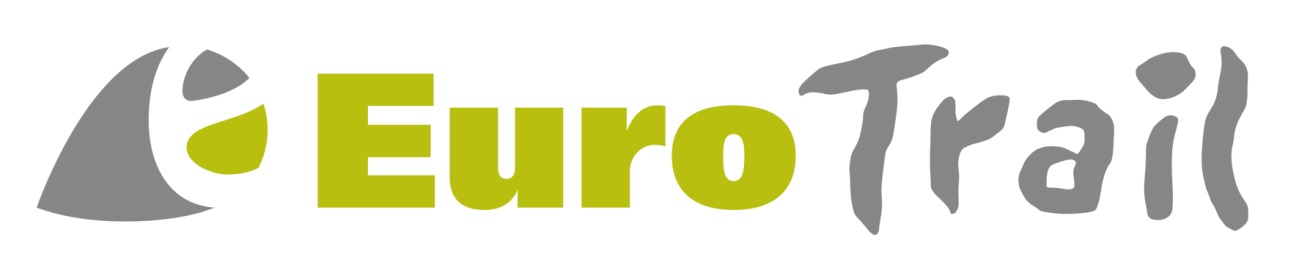 Wäsche- und Wartungsspitze Schlafsäcke.LAGERUNG: Den Schlafsack vorzugsweise in den Beutel verstauen, besser nicht aufrollen. Halten Sie den Reißverschluss offen, um zu verhindern, dass der Reißverschluss beschädigt wird.VERWENDEN: Bei der Ankunft nehmen Sie Ihren Schlafsack aus der Tasche. Der Schlafsack braucht die Zeit zum "Atmen" damit die Füllung sich herstellen kann zu seiner vollen Isolierfähigkeit. Schütteln Sie regelmäßig der Schlafsack, damit die Füllung nicht an einander kleben wird.Eurotrail empfiehlt die Verwendung eines Hüttenschlafsack. Der hält den Schlafsack schön sauber von Schmutz und muss daher nicht jedes Mal gewaschen werden. Darüber hinaus bietet ein Schlafsack Liner zusätzliche Isolierung. Eurotrail bietet Ihnen verschiedene Modellen von Hüttenschlafsäcke.Wir empfehlen, eine isolierende und wasserabweisende Matte zu verwenden wenn Sie den Schlafsack draußen auf dem Boden benutzen. Der Boden wird immer durch Kondensation feucht und wann die Matte kein guter Isolator ist, wird die Feuchtigkeit durch die Matte in den Schlafsack gehen, was zu einem feuchten Schlafsack mit schlechter Isolierkapazität führt. Verwenden Sie vorzugsweise eine Eurotrail-Selbstaufblas-Iso-Matte. Die Eurotrail Iso-Camp Matten sind leicht, weich und bequem. Der Boden ist aus einer starken wasserdichtes Polyester und die Oberseite ist aus Nylon oder weichen Stretch-Gewebe gemacht. Diese Iso-Camp Matte isoliert optimal und sorgt für eine weiche Oberfläche ohne das Gefühl der Beulen auf der Oberfläche. Für jede Outdoor-Aktivität, die richtige Matratze!VERSORGUNG : Lass den Schlafsack regelmäßig Lüften, um sicherzustellen, dass der Schlafsack trocken ist und nicht zu lange in der Aufbewahrungsbeutel verpackt ist.WASHEN: Folgen Sie das Pflegeetikett im Schlafsack. Die meisten Schlafsäcke können in der Waschmaschine gewaschen werden, verwenden Sie immer ein mildes Reinigungsmittel für Schlafsack mit einer synthetischen Füllung.Vergewissern Sie sich, dass die Tasche nicht zu groß für die Waschmaschine ist, die Maschine kann sich nicht gut waschen, mit dem Ergebnis, dass das Waschmittel im Schlafsack bleibt und damit die Färbung im Stoff auftritt, speziell mit Baumwollschlafsäcken.Besser, um den großen Schlafsack in der Badewanne zu waschen, auchtung dass man den Schlafsack nicht wringen wird, weil das die Füllung beschädigen kann.Eurotrail empfiehlt die Schlafsäcke auf einem Rack trocken zu lassen. Schütteln Sie während des Trocknens der Schlafsack regelmäßig, um die Füllung wieder los zu machen.Wenn Sie den Trockner für Ihren Schlafsack verwenden können, fügen Sie einige Tennisbälle hinzu, um sicherzustellen, dass die Füllung schön lose ist.LAGERUNGWenn der Schlafsack nicht für längere Zeit benutzt wird, ist es ratsam, ihn einzeln oder in einem großen Netzbeutel zu lagern, der es dem Schlafsack erlaubt richtig zu "atmen", um seine Isolationskapazität zu bewahren.